ΕΛΛΗΝΙΚΗ ΔΗΜΟΚΡΑΤΙΑΠΕΡΙΦΕΡΕΙΑ ΘΕΣΣΑΛΙΑΣ ΝΟΜΟΣ ΜΑΓΝΗΣΙΑΣ                                                                 Αρ.Πρωτ.:   6083 / 28-03-2024ΔΗΜΟΣ ΝΟΤΙΟΥ ΠΗΛΙΟΥ  ΔΗΜΟΤΙΚΟ ΣΥΜΒΟΥΛΙΟ ΔΗΜΟΣ ΝΟΤΙΟΥ ΠΗΛΙΟΥΠΙΝΑΚΑΣ  ΣΥΖΗΤΗΘΕΝΤΩΝ ΘΕΜΑΤΩΝΠΡΑΚΤΙΚΩΝ 8ης  ΤΑΚΤΙΚΗΣ (ΔΙΑ ΖΩΣΗΣ) ΣΥΝΕΔΡΙΑΣΕΩΣΤΟΥ ΔΗΜΟΤΙΚΟΥ ΣΥΜΒΟΥΛΙΟΥΑριθμός και ημερομηνία πρόσκλησης :5872 /22-03-2024Ημερομηνία συνεδρίασης : 27-03-2024Αριθμός θεμάτων ημερησίας διατάξεως: 22Αριθμός θεμάτων πρόσκλησης : 22Αριθμός θεμάτων εκτός ημερήσιας διάταξης: 0Αριθμός θεμάτων που συζητήθηκαν : 20-Ο- ΠΡΟΕΔΡΟΣ ΤΟΥ Δ.Σ.        Ραμματάς ΔημήτριοςΑΡΙΘΜΟΣ ΑΠΟΦΑΣΗΣ ΗΜΕΡΗΣΙΑ ΔΙΑΤΑΞΗ ΤίτλοςΨΗΦΟΦΟΡΙΑ1.Έγκριση Απολογισμού-Ισολογισμού Δήμου Ν. Πηλίου οικονομικού έτους 2017ΑΝΑΒΟΛΗ2.Έγκριση Απολογισμού-Ισολογισμού Δήμου Ν. Πηλίου οικονομικού έτους 2018ΑΝΑΒΟΛΗ563.Έγκριση 4ης αναμόρφωσης προϋπολογισμού οικονομικού  έτους 2024ΟΜΟΦΩΝΑ6085 / 28-03-2024574.Έγκριση 5ης αναμόρφωσης  προϋπολογισμού οικονομικού  έτους 2024ΟΜΟΦΩΝΑ6086 / 28-03-2024585.Έγκριση 2ης Τροποποίηση τεχνικού προγράμματος οικονομικού έτους 2024ΚΑΤΑ ΠΛΕΙΟΨΗΦΙΑ6087 / 28-03-2024596.Καθορισμός ποσού είσπραξης εύλογης αποζημίωσης από τους αποδέκτες των υπηρεσιών του παιδικού σταθμού Πεταλουδίτσες για την κάλυψη κόστους των προσφερομένων υπηρεσιών για το σχολικό έτος 2023-2024ΚΑΤΑ ΠΛΕΙΟΨΗΦΙΑ6088 / 28-03-2024607.Έγκριση αυτοδίκαιης παραλαβής της προμήθειας  με τίτλο                  «Προμήθεια έτοιμου σκυροδέματος για τις ανάγκες της Δ.Ε. Αργαλαστής του Δήμου Νοτίου Πηλίου» - συγκρότηση επιτροπής ελέγχου και αυτοδίκαιης παραλαβής.ΚΑΤΑ ΠΛΕΙΟΨΗΦΙΑ6089 / 28-03-2024618.Έγκριση αυτοδίκαιης παραλαβής της προμήθειας  με τίτλο «Προμήθεια αδρανών υλικών και ασφαλτικού υλικού για την αποκατάσταση οδοποιίας στη Δ.Ε. Αργαλαστής λόγω ζημιών που προκλήθηκαν από θεομηνίες» - συγκρότηση επιτροπής ελέγχου και αυτοδίκαιης παραλαβήςΚΑΤΑ ΠΛΕΙΟΨΗΦΙΑ6090 / 28-03-2024629.Έγκρισης απολογισμού του προγράμματος τουριστικής Προβολής για το έτος 2023 και έγκριση Προγράμματος Τουριστικής Προβολής του Δήμου Νοτίου Πηλίου για το έτος 2024ΚΑΤΑ ΠΛΕΙΟΨΗΦΙΑ6091 / 28-03-20246310.Αποδοχή της συμμετοχής του Δήμου Νοτίου Πηλίου στην Επιτροπή Διαχείρισης του Τοπικού Προγράμματος CLLD/LEADERμε τίτλο: «Στρατηγικοί πυλώνες για την βιώσιμη ανάπτυξη για την Μαγνησία & και τις Σποράδες» του Αναπτυξιακού Οργανισμού Τοπικής Αυτοδιοίκησης Μαγνησίας ΑΕ» («ΑΝΑΠΤΥΞΙΑΚΗ ΠΗΛΙΟΥ ΑΕ») και ορισμός εκπροσώπων.ΚΑΤΑ ΠΛΕΙΟΨΗΦΙΑ6092 / 28-03-20246411.Συμμετοχή του Δήμου Noτίου Πηλίου στην αύξηση μετοχικού κεφαλαίου της εταιρίας με την επωνυμία «ΑΝΑΠΤΥΞΙΑΚΟΣ ΟΡΓΑΝΙΣΜΟΣ ΤΟΠΙΚΗΣ ΑΥΤΟΔΙΟΙΚΗΣΗΣ ΜΑΓΝΗΣΙΑΣ Α.Ε» και το διακριτικό τίτλο «Αναπτυξιακή Πηλίου Α.Ε»ΚΑΤΑ ΠΛΕΙΟΨΗΦΙΑ6093 / 28-03-20246512.Έγκριση προϋπολογισμού κληροδοτήματος Φιλιππίδη Γ., έτους 2024.ΚΑΤΑ ΠΛΕΙΟΨΗΦΙΑ6094 / 28-03-20246613.Έγκριση προϋπολογισμού κληροδοτήματος Οικονόμου Χρ., έτους 2024.ΚΑΤΑ ΠΛΕΙΟΨΗΦΙΑ6095 / 28-03-20246714.Έγκριση προϋπολογισμού κληροδοτήματος Συρόπουλου Π., έτους 2024ΚΑΤΑ ΠΛΕΙΟΨΗΦΙΑ6096 / 28-03-20246815.Έγκριση προϋπολογισμού κληροδοτήματος Κουκουρέλου Δ., έτους 2024ΚΑΤΑ ΠΛΕΙΟΨΗΦΙΑ6097 / 28-03-20246916.Έγκριση προϋπολογισμού κληροδοτήματος Αποστολίδη Αρ., έτους 2024ΚΑΤΑ ΠΛΕΙΟΨΗΦΙΑ6098 / 28-03-20247017.Έγκριση προϋπολογισμού κληροδοτήματος Σφίντη Θ., έτους 2024.ΚΑΤΑ ΠΛΕΙΟΨΗΦΙΑ6099 / 28-03-20247118.Έγκριση προϋπολογισμού κληροδοτήματος Παπαδημητρίου Δ., έτους 2024.ΚΑΤΑ ΠΛΕΙΟΨΗΦΙΑ6100 / 28-03-20247219.Εκμίσθωση  Δημοτικού ακινήτου  που βρίσκεται στην  Δ.Κ.  Προμυρίου σύμφωνα με το άρθρο 55 του Ν. 4277/2014 (ΦΕΚ 156/01-09-14 ΤΑ)  και την τροποποίηση του Ν. 4277/2014  με τον Ν. 4555/2018.ΟΜΟΦΩΝΑ6101 / 28-03-20247320.Εκμίσθωση  Δημοτικού ακινήτου  που βρίσκεται στην  Δ.Κ.  Αργαλαστής σύμφωνα με το άρθρο 55 του Ν. 4277/2014 (ΦΕΚ 156/01-09-14 ΤΑ)  και την τροποποίηση του Ν. 4277/2014  με τον Ν. 4555/2018.ΟΜΟΦΩΝΑ6102 / 28-03-20247421.Εκμίσθωση  Δημοτικού ακινήτου  που βρίσκεται στην  Δ.Κ. Συκής σύμφωνα με το άρθρο 55 του Ν. 4277/2014 (ΦΕΚ 156/01-09-14 ΤΑ)  και την τροποποίηση του Ν. 4277/2014  με τον Ν. 4555/2018.ΟΜΟΦΩΝΑ6103 / 28-03-20247522.Μεταφορά μνημείου Μακεδονομάχων από τον προαύλιο χώρο του δημοτικού σχολείου λόγω επικινδυνότηταςΟΜΟΦΩΝΑ6104 / 28-03-2024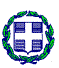 